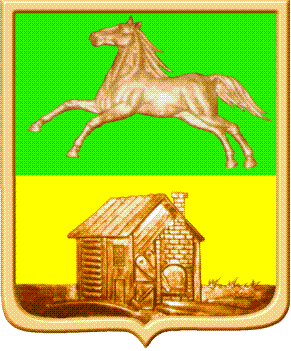 НОВОКУЗНЕЦКИЙ ГОРОДСКОЙ ОКРУГадминистрация  города  нОВОКУЗНЕЦКАкомитет  образования   и  наукиП р и к а зОт 	20.02.2018								№ 246О проведении городской краеведческойвикторины «Мир вокруг нас»На основании приказа КОиН от 26.06.2017 № 750 «О плане городских конкурсов и  мероприятий с учащимися на 2017/2018 учебный год»приказываю:1. Утвердить Положение о проведении городской краеведческой викторины «Мир вокруг нас» согласно приложению к настоящему приказу.2.  МБОУ ДО «Городской Дворец детского (юношеского творчества им. Н. К. Крупской» (Попова И.А.) организовать и провести 15 марта 2018 года городскую краеведческую викторину «Мир вокруг нас».3. Заведующим районными отделами образования КОиН (Полежаева О.В., Стрепан С.В., Резниченко В.Н., Самойлова М.П., Рагозина Т.Н., Кладова Г.В.) довести до сведения образовательных учреждений района информацию о проведении городской краеведческой викторины «Мир вокруг нас».4. Контроль за исполнением приказа возложить на заместителя председателя КОиН Панченко Л.И. Председатель комитета						Ю.А. СоловьеваПриложение к приказу от ______  № __________ПОЛОЖЕНИЕо городской краеведческой викторине«Мир вокруг нас» (далее-викторина)1. Состав организационного комитета.- Соловьева Ю.А., председатель организационного комитета, председатель КОиН;-   Попова И.А., директор МБОУ ДО «ГДДЮТ им. Н.К. Крупской»;- Беликов В.А., заместитель директора МБОУ ДО «ГДДЮТ им. Н.К. Крупской»;-  Шевцова Т.А., методист туристско-краеведческого отдела МБОУ ДО «ГДДЮТ им. Н.К. Крупской»;- Макашова И.В., учитель географии высшей категории, МБОУ «Гимназия №73» (по согласованию);- Рябов В.А., кандидат географических наук, декан НФИ КемГУ (по согласованию);2. Общие положения.2.1 Цель викторины: повышение уровня информированности учащихся младших классов о родном крае.2.2 Задачи викторины:систематизировать и расширить краеведческие знания учащихся начальной школы города Новокузнецка;выявить уровень знаний учащихся по краеведению;популяризировать краеведческую деятельность, формировать положительное общественное мнение о необходимости развития краеведения.3. Участники викторины.3.1  К участию в городской краеведческой викторине допускаются команды начальных классов образовательных учреждений Новокузнецкого городского округа, занимающихся туристско–краеведческой деятельностью.3.2 Викторина проводится по двум возрастным группам:- младшая возрастная группа – 1-2 классы;- старшая возрастная группа – 3-4 классы.Состав команды: 5 человек.4. Срок и место проведения викторины.Городская краеведческая викторина проводится 15 марта 2018 года на базе Центра туризма и краеведения (Бардина, 5) МБОУ ДО «Городской Дворец детского (юношеского) творчества им. Н.К. Крупской» по утвержденному графику, который будет  размещен на сайте ЦТиК (http://ctik.nvkznet.ru/).Краеведческая викторина проводится по темам:Символика Кемеровской области;Природа Кемеровской области (Красная книга Кузбасса, животный и растительный мир Кемеровской области, памятники природы);Физико-географическая характеристика города Новокузнецка и Кемеровской области;4.  Улицы города Новокузнецка.5. Условия участия.Предварительные заявки на участие в викторине подаются в Центр туризма и краеведения МБОУ ДО «ГДД(Ю)Т им. Н.К. Крупской» по электронной почте centur42@rambler.ru до 07 марта 2018 года по форме  (см. приложение 1).При регистрации команды предоставляет приказ от ОУ на участия в мероприятии заверенный директором ОУ.Консультация по вопросам проведения викторины состоится 05 марта 2018 года в 15-00 в Центре туризма и краеведения.6. Подведение результатов.6.1 Место команды определяется по сумме баллов, отдельно по каждой возрастной группе. 6.2 Команды, занявшие призовые места, награждаются грамотами КОиН.7. Финансирование.7.1 Городская краеведческая викторина проводится за счет привлеченных средств.7.2 Расходы, связанные с направлением команд на олимпиаду, несут командирующие организации.8. Контактная информация.Адрес: 654000, г. Новокузнецк, пр. Бардина 5, Центр туризма и краеведения МБОУ ДО «Городской Дворец детского (юношеского) творчества им. Н.К. Крупской».  - (8-3843) 74-42-88, 8905-908-2928 - Шевцова Татьяна Анатольевна.E-mail: centur42@rambler.ru;   http://ctik.nvkznet.ru/Приложение 1Внесено:Е.Г. Звоскова Согласовано:Главный специалист-юрисконсульт КОиНН.Н. БуроваЗАЯВКАна участие в городской краеведческой викторине «Мир вокруг нас»От ____________________________________________________________________________(полное наименование учреждения)Руководители команды __________________________________________________________         (ФИО (полностью)и телефонСостав команды:Директор: 		 (подпись)		/ печать /